اسم فعالية : ردود افعال سلبية وايجابيةألأهداف: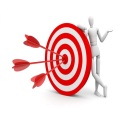 تعريف الطلاب على أنواع العنف توعية الطالب والتصرفات الإنسانية ولذلك لن يتصرف بعنف.تمييز الطلاب بين ردود الأفعال السلبية والايجابيةالتقليل من التصرفات العنيفة.ألفئة المستهدَفة: 13-18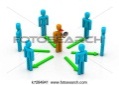 ألمدة الزمنية: 90 دقيقة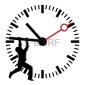 المواد اللازمة: مستلزمات قرطاسية, ادوات مساعدة.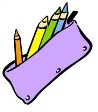 سير الفعالية: 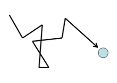 من خلال هذه الفعالية ستعرف الطالب على أنواع العنف وكيفية التعامل معها.يطلب المرشد من الطلاب أن يصفو حادثة شخصية تعرض اليها, ثم يقوم الطلاب بتحليل ومناقشة بعض حالات العنف ,ثم يطلب المرشد من الطلاب تميز ردود الأفعال المختلفة السلبية والإيجابية تجاه العنف.المرحلة الاولى:يقوم المرشد بكتابة جملة العنف على اللوح ويضعها في دائرة ,يناقش الطلاب موضوع العنف بشكل عام ثم يجري تعريف العنف ,يطرح المرشد سؤال وعلى الطالب كتابة ثلاثة  أنواع للعنف يعرفها ,هل تعرض للعنف عن طريق احد الأساليب التي يعرفها؟المرحلة الثانية:يقوم المرشد بتوزيع الطلاب الى مجموعات عمل الجماعي صغيرة كل مجموعة مؤلفة من خمسة طلاب ,ومن ثم  يدور نقاش داخل المجموعة حول الاسئلة المطروحة.الأسئلة: ما هي أنواع العنف التي تعرفت عليها من خلال الفعالية؟الى أي مدى ترى البيئة التي نعيش فيها انها عنيفة ام لا؟العنف هو حل لكل مشكلة تواجهنا ام هناك طرق أخرى؟تلخيص: 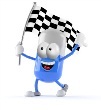 ان يأتي المرشد بأمثال او اقوال مأثورة لكي يبرهن للطلاب انه علينا ان لا نرد العنف بالعنف وانه يجب علينا ان نتقن فن الحوار وتقبل الاخر لتفادي كل الصدامات مع الأشخاص الذين يتصرفون بعنف. (لا تنهى بخلق وتأتي بمثلة)ملحق: 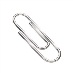 